Ashley Horner, M.D.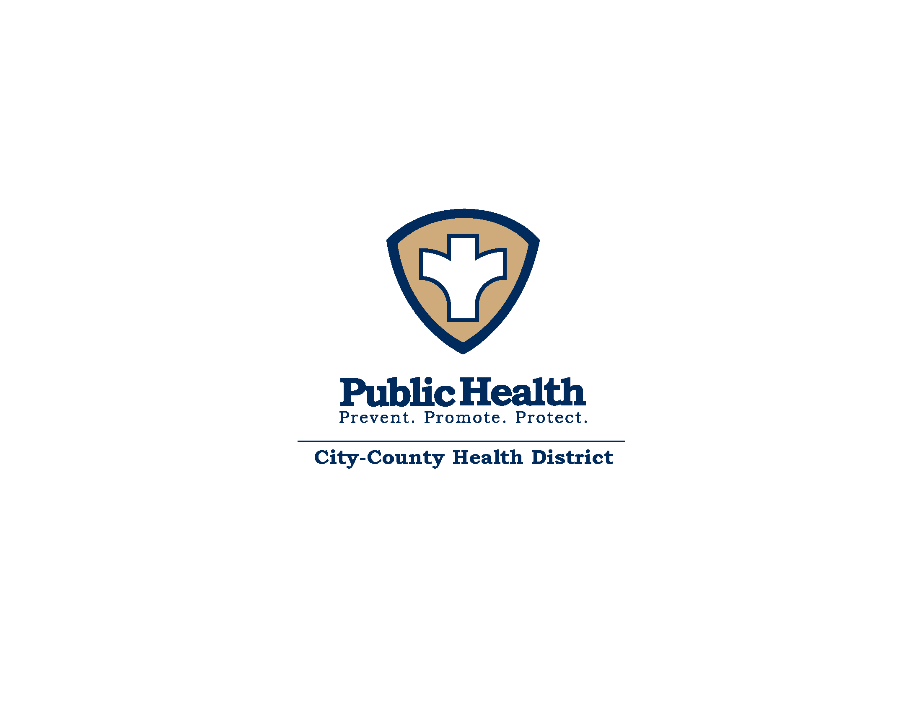 Health OfficerTheresa Will, R.N, M.P.H.Administrator415 2nd Avenue NE, Ste 101 Valley City, ND 58072-3060(701) 845-8518 • Fax (701) 845-8542www.citycountyhealth.orgBARNES COUNTY OPIOID SETTLEMENT ALLOCATION PLANSince 2016, City-County Health District (CCHD) has been providing prevention services in response to the opioid crisis. Through funding received through ND DHS and HRSA we have distributed Narcan, provided much education and awareness, hired peer support specialists, and have developed plans and are currently taking applications for our local Recovery House. Along with these services and many other harm reduction and support services currently offered in Barnes County, we have developed a strong Harm Reduction Program, meeting individuals who inject drugs, where they are at, often being the only positive support that these individuals have. We intend to use the Subdivision Opioid Settlement funds to further develop and maintain a strong harm reduction program:Offer harm reduction supplies including syringes, safer use supplies, wound care supplies, naloxone, fentanyl testing strips, sharps container and safer sex supplies. Provide services, education and training including safer injection education, overdose response training, naloxone training, safer sex education, education on HIV/Hepatitis C/STI’s, rapid HIV and Hepatitis C testing, immunizations, and sharps disposal. Provide referrals to treatment, healthcare, behavioral health, housing, employment, and social services.Explore and implement new and promising practices for harm reduction programming as funding allows. The Barnes County Commission has transferred all settlement funds that have been received, to CCHD. The County Commission has always been made aware of the services that CCHD provides, so requested that we utilize the funding to expand the services that are already provided, as allowed in Exhibit E. Thank you, 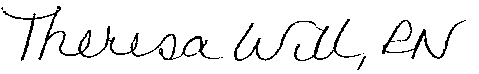 Theresa Will, RN, MPH, Administrator 